ANKIETA do zgłaszania uwag w drugiej aktualizacji Planów gospodarowania wodami na obszarach dorzeczy - IIaPGW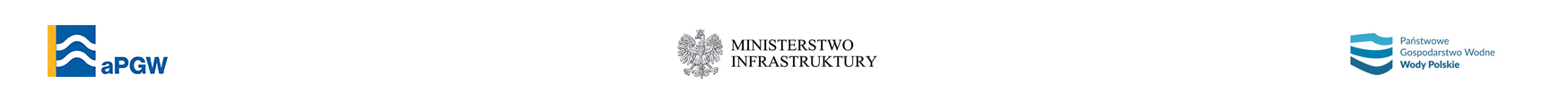 Konsultacje są podstawową formą rzeczywistego udziału społeczeństwa w planowaniu          gospodarowania wodami. Mają one na celu zebranie informacji i opinii na temat                     udostępnionych dokumentów od wszystkich, których mogą dotyczyć. Minister właściwy ds. gospodarki wodnej, zapewniając aktywny udział wszystkich zainteresowanych w osiąganiu celów środowiskowych dla wód, w opracowywaniu, przeglądzie i aktualizacji planów               gospodarowania wodami na obszarach dorzeczy, podał ich projekty do publicznej                  wiadomości, na zasadach i w trybie określonych w przepisach ustawy z dnia 3 października 2008 r. o udostępnianiu informacji o środowisku i jego ochronie, udziale społeczeństwa             w ochronie środowiska oraz o ocenach oddziaływania na środowisko, w celu zgłaszania uwag.Zgłaszający (Proszę wybrać odpowiednie pole)Imię i nazwisko………………………………………………………………………….…………………………….Prosimy o podanie nazwy instytucji / podmiotu gospodarczego, w imieniu  której składa Pani / Pan uwagę…………………………………………………….……….……..............Adres e- mail…………………………………………………………………………………….……………...……… Obszar dorzecza (Proszę wybrać właściwy obszar dorzecza)Część projektu planu, do którego zgłaszana jest uwaga (numer rozdziału, strona dokumentu)………………………………………………………………………………………………...Treść uwagi (Proszę uzupełnić)……………………………………………………………………………………………………………………………………………………………………………………………………………………………………………………………………………………………………………………………………………………………………………………………………………………………………………………………………………………………………………………………………………………………………………………………………………………………………………………………………………………….Propozycje zmian (Pole nieobowiązkowe)……………………………………………………………………………………………………………………………………………………………………………………………………………………………………………………………………………………………………………………………………………………………………………………………………………………………………………………………………………………………………………………………………………………………………………………………………………………………………………………………………………………….Uzasadnienie propozycji zmian (Proszę uzupełnić)…………………………………………………………………………………………………………………………………………………………………………………………………………………………………………………………………………………………………………………………………………………………………………………………………………………………………………………………………………………………………………………………………………………………………………………………………………………………………………………………………………………….…By móc złożyć nową uwagę do tego samego obszaru dorzecza, proszę skopiować pole Treść uwagi  i wkleić je pod obecnym. To samo należy zrobić z pozostałymi polami Propozycje zmian oraz     Uzasadnienie propozycji. Jedna ankieta upoważnia do złożenia wielu uwag tylko dotyczących   jednego obszaru dorzecza.Zapoznałam/em się z klauzulą informacyjną i akceptuję jej treść. ………………………………………………………………………………………………. (imię i nazwisko)Zgodnie z art. 13 ust. 1 i 2 rozporządzenia Parlamentu Europejskiego i Rady (UE) 2016/679 z dnia 27 kwietnia 2016 r. w sprawie ochrony osób fizycznych w związku                  z przetwarzaniem danych osobowych i w sprawie swobodnego przepływu takich danych oraz uchylenia dyrektywy 95/46/WE (ogólne rozporządzenie o ochronie danych) (Dz. Urz. UE L 119 z 04.05.2016, str. 1), zwanym dalej "RODO", informuję, że:Administratorem Pani/Pana danych osobowych jest Minister Infrastruktury z siedzibą w Warszawie przy ul. Chałubińskiego 4/6, 00-928 Warszawa, zwany dalej „Administratorem”;Pani/Pana dane osobowe przetwarzane będą w celu:zbierania i rozpatrywania uwag lub wniosków zgłaszanych w ramach konsultacji społecznych w zakresie projektów planów zarządzania ryzykiem                        powodziowym lub projektów planów gospodarowania wodami na obszarach dorzeczy,organizacji spotkań konsultacyjnych wraz z rejestracją na te spotkania;Podstawą przetwarzania Pani/Pana danych osobowych jest wypełnienie obowiązku prawnego ciążącego na Administratorze (art. 6 ust. 1 lit. c RODO), wynikającego z ustawy z dnia 20 lipca 2017 r. – Prawo wodne (Dz. U. z 2020 r. poz. 310, z późn. zm.);W związku z przetwarzaniem danych w ww. celu, Pani/Pana dane osobowe mogą być przekazywane podmiotom przetwarzającym dane osobowe na zlecenie         Administratora, z którymi Administrator ma zawarte umowy powierzenia przetwarzania danych osobowych lub podmiotom uprawnionym na podstawie przepisów prawa;Podanie danych jest dobrowolne i służy do udziału w konsultacjach społecznych - brak podania danych może uniemożliwić kontakt albo rozpatrzenie uwag lub wniosków albo rejestrację na spotkanie konsultacyjne;Dane osobowe nie będą przekazane do państwa trzeciego lub organizacji międzynarodowej;Posiada Pani/Pan prawo:żądania dostępu do dotyczących Pani/Pana danych osobowych, ich sprostowania lub ograniczenia przetwarzania,wniesienia, w sprawach spornych, skargi do organu nadzorczego – Prezesa Urzędu Ochrony Danych Osobowych;Pani/Pana dane osobowe nie podlegają zautomatyzowanemu podejmowaniu decyzji, w tym profilowaniu;Pani/Pana dane osobowe będą przetwarzane przez okres niezbędny do realizacji celu przetwarzania, a następnie wieczyście, zgodnie z przepisami wydanymi na podstawie art. 6 ust. 2 ustawy z dnia 14 lipca 1983 r. o narodowym zasobie archiwalnym i archiwach (Dz. U. z 2020 r., poz. 164);Dane kontaktowe Inspektora ochrony danych w Ministerstwie Infrastruktury: Inspektor ochrony danych, Infrastruktury z siedzibą w Warszawie przy ul. Chałubińskiego 4/6, 00-928 Warszawa, adres e-mail: inspektor.RODO@mi.gov.pl. Z Inspektorem ochrony danych można się kontaktować we wszystkich sprawach                    dotyczących przetwarzania przez Administratora danych Pani/Pana danych osobowych oraz korzystania z praw związanych z tym przetwarzaniem danych.